The University of West Florida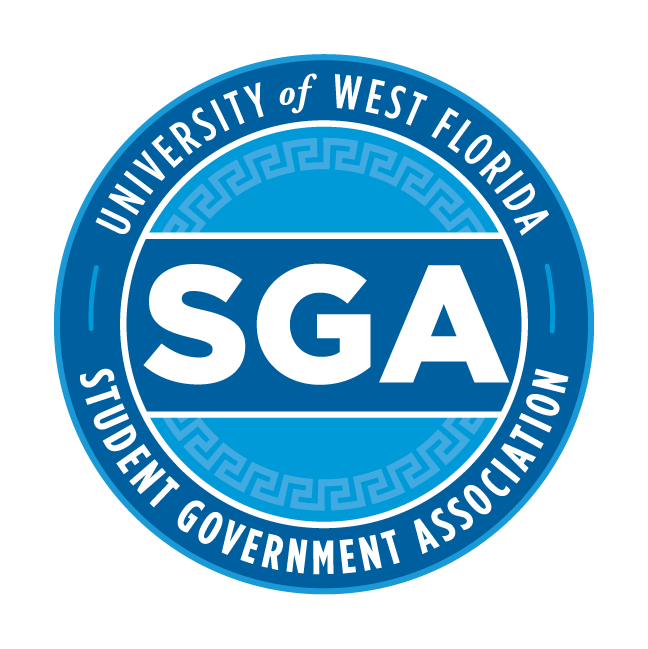 Student Government AssociationProgramming Officer  Legislation: 21-22 Bill IIIAuthor(s): President Gardner &  Chief of Staff LarkinSponsor(s): Senate Pro Tempore Grant 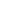 __________________________________________Ms. Sydney Grant Senate Pro TemporeBe it known that Student Government 21-22 Bill III is hereby signed on ______.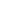 __________________________________________Mr. Ruben Gardner Student Body PresidentChapter 205: Office of the Chief of Staff205.01 There shall be an Office of the Chief of Staff comprised of:·   	Chief of Staff·   	Programming Officer205.02 The Chief of Staff may fill in for the Student Body President or Vice-President on University business when deemed necessary.205.03 The Chief of Staff oversees the following offices:·   	 Office of Communications·   	Office of External Relations·   	Office of Diversity Initiatives205.04 The Chief of Staff must attend mandatory Executive and Senate meetings.205.05 The Chief of Staff shall chair all ad hoc Committees.205.06 The Chief of Staff shall coordinate weekly meetings with the following:·   	President’s Cabinet·   	Office of Communications·   	Office of External Relations·   	Office of Diversity Initiatives205.07 Perform all additional duties as deemed necessary by the President.205.08 The Chief of Staff shall receive a stipend of $3,500.00, which shall be allocated appropriately throughout the course of their term.205.09   The Programming Officer shall:A. 	Maintain a working relationship with the Vice-President and Chief of StaffB. 	Plan and develop monthly bonding activities for Senate and Executive council C.  	Schedule and develop recruiting strategies for Senate and Executive positionsD. 	Conduct quarterly Student Government Association’s  organizational surveysE.  	Perform all additional duties as deemed necessary by the Chief of Staff.Chapter 207: Office of External Relations207.01 There shall be an Office of External Relations comprised of:● Governmental Affairs Coordinator● Director of External Affairs● Supervisor of Elections.207.02 The Office of External Relations shall:A. Remain updated with state, local, national and university affairs.B. Maintain a working relationship with The Florida Student Association.C. Maintain a working relationship with elected representatives inTallahassee and Washington D.C.D. Work with the University of West Florida administration.E. Be responsible for overseeing the election process and anyother referendum election.F. Work with Chief of Staff to maintain student representation onuniversity Standing Committees.G. Gather student input through the Student Affairs Committee regardinguniversity, state, national, and local issues.H. Assist the President and other staff with regards tospeechwriting presentation creation, project research, programanalysis, and other clerical tasks that would help support goodexternal relations.I. Perform all other duties deemed necessary by the Chief ofStaff.207.03 The Director of External Affairs shall:A. Be responsible for lobbying on behalf of the students.B. Plan lobbying trips for SGA leadership to attend, including the FloridaStudent Association’s Rally in Tally and UWF Day at the Capitol.C. Keep up to date with matters pertaining to the Florida StudentAssociation.D. Serve as the primary liaison to community organization,campus partners, and other external entities with which SGAcollaborates.E. Report directly to the Chief of Staff and perform all other dutiesdeemed necessary by the Chief of Staff.F. Research issues affecting Escambia County and the University ofWest Florida and inform the Senate of such findings.G. Assist lobbying efforts on behalf of Pensacola and the University.H. Work with the Director of External Relations to put on events such asRock the Vote during elections.I. Arrange Town Hall meetings when relevant to governmentalissues.J. Report directly to the Director of External Relations and perform allother duties deemed necessary by the Director of ExternalRelations.K. The Director of External Relations shall receive a stipend of$1,500.00, which shall be allocated appropriately throughout thecourse of their term.207.04 The Governmental Affairs Coordinator shall:A. Research issues affecting Escambia County and the University ofWest Florida and inform the Senate of such findings.B. Assist lobbying efforts on behalf of Pensacola and the University.C. Work with the Director of External Relations to put on events such asRock the Vote during elections.D. Arrange Town Hall meetings when relevant to governmentalissues.E. Report directly to the Director of External Relations and perform allother duties deemed necessary by the Director of ExternalRelations.F. The Governmental Affairs Coordinator shall receive a stipend of$500.00, which shall be allocated appropriately throughout the course oftheir term.207.05 The Supervisor of Elections shall:A. Organize the general elections in the spring semester inaccordance with Title IV.B. Organize referendum elections when necessary.C. Maintain and inform the Senate and student body of any open seatsor positions open within The Student Government Association.D. Oversee the interview and application process of all of TheStudent Government Association.E. Report directly to and perform all other duties deemed necessaryby the Student Government Advisor.